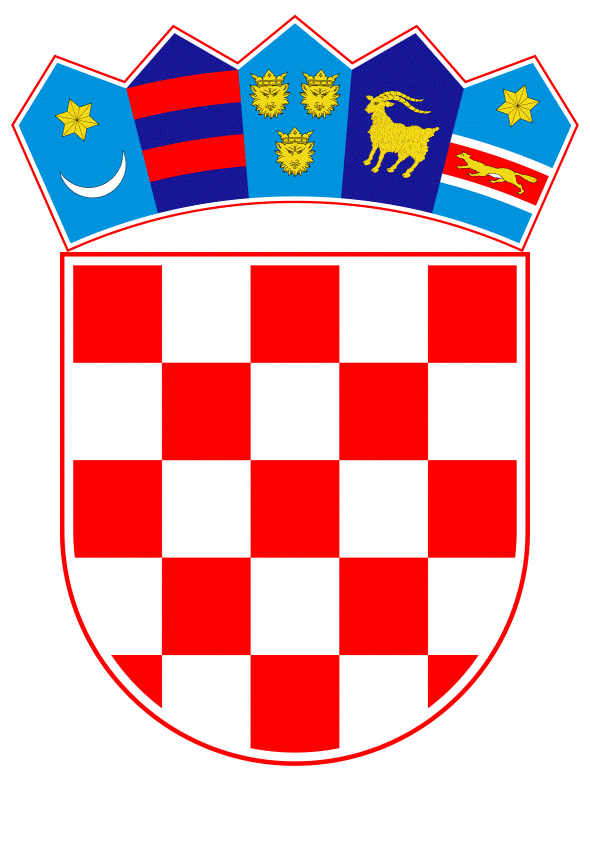 VLADA REPUBLIKE HRVATSKE	Zagreb, 3. lipnja 2022.PREDLAGATELJ:	Ministarstvo gospodarstva i održivog razvoja PREDMET: 	Izvješće o ostvarivanju programa rada i financijsko izvješće Fonda za financiranje razgradnje i zbrinjavanja radioaktivnog otpada i istrošenoga nuklearnog goriva Nuklearne elektrane Krško za 2021. godinuBanski dvori | Trg Sv. Marka 2  | 10000 Zagreb | tel. 01 4569 222 | vlada.gov.hr 	Na temelju članka 31. stavka 3. Zakona o Vladi Republike Hrvatske („Narodne novine“ broj: 150/11, 119/14, 93/16 i 116/18), a u vezi sa člankom 18. stavkom 1. Zakona o Fondu za financiranje razgradnje i zbrinjavanja radioaktivnog otpada i istrošenoga nuklearnog goriva Nuklearne elektrane Krško („Narodne novine“, br. 107/07, 21/22), Vlada Republike Hrvatske je na sjednici održanoj dana ___________2022. godine donijelaZAKLJUČAK	Prihvaća se Izvješće o ostvarivanju programa rada i financijsko izvješće Fonda za financiranje razgradnje i zbrinjavanja radioaktivnog otpada i istrošenoga nuklearnog goriva Nuklearne elektrane Krško za 2021. godinu u tekstu koji je Vladi Republike Hrvatske dostavilo Ministarstvo gospodarstva i održivog razvoja, aktom KLASA: 011-01/22-01/201, URBROJ: 517-14-1-22-7, od 10. svibnja 2022.KLASA:URBROJ:Zagreb,PREDSJEDNIKmr. sc. Andrej PlenkovićOBRAZLOŽENJEZakonom o Fondu za financiranje razgradnje i zbrinjavanja radioaktivnog otpada i istrošenoga nuklearnog goriva Nuklearne elektrane Krško („Narodne novine“ br. 107/07) osnovan je Fond za financiranje razgradnje i zbrinjavanja radioaktivnog otpada i istrošenoga nuklearnog goriva Nuklearne elektrane Krško, koji je upisan u sudski registar a osnivač je Republika Hrvatska.Sukladno članku 18. stavku 1. Zakona o Fondu za financiranje razgradnje i zbrinjavanja radioaktivnog otpada i istrošenoga nuklearnog goriva Nuklearne elektrane Krško („Narodne novine“ br. 107/07, 21/22) Fond  najkasnije do 31. svibnja tekuće godine dostavlja Vladi Republike Hrvatske putem tijela državne uprave nadležnog za poslove energetike izvješće o ostvarivanju programa rada i financijsko izvješće za proteklu godinu te godišnje izvješće o financijskom poslovanju.Sukladno članku 13. stavku 2. podstavku 13. Statuta Fonda za financiranje razgradnje i zbrinjavanja radioaktivnog otpada i istrošenoga nuklearnog goriva Nuklearne elektrane Krško od 31. listopada 2012. (Urbroj: 1-2/12-1-10/3), Upravni odbor usvaja izvješće o ostvarivanju programa rada i financijsko izvješće za proteklu godinu.Predlaže se prihvaćanje Izvješća o ostvarivanju programa rada i financijskog izvješća Fonda za financiranje razgradnje i zbrinjavanja radioaktivnog otpada i istrošenoga nuklearnog goriva Nuklearne elektrane Krško za 2021. godinu.Procjena fiskalnog učinka – ovaj Zaključak nema utjecaja na državni proračun Republike Hrvatske.